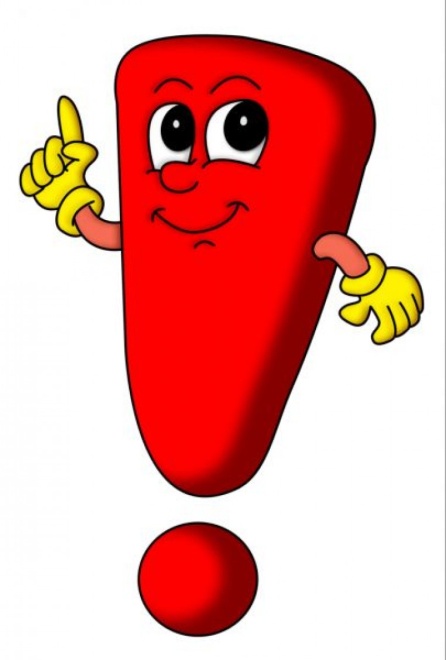 Памятка по написанию ЭССЕ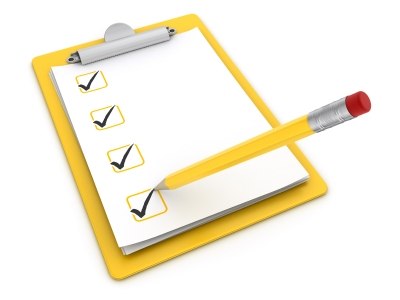 Общие правила для эссе:1.Объём эссе 200-250 слов2.Рекомендуется написание эссе из 4 абзацев, начинайте каждый абзац с тезиса, который вы планируете в нём развивать3.Поскольку количество слов ограничено, выражайтесь точно и ясно, не тратьте время на долгое вступление4.Используйте лексику, которая отличается от лексики в формулировке задания, подбирайте к словам синонимы5.Для того, чтобы ваши аргументы звучали объективно и убедительно, используйте формальный язык, с большим количеством безличных предложений, а также ссылок на экспертов, статистику, средства массовой информацииСравните: I am sure that one can learn a lot from computer games. – Experts state that one can learn a lot from computer games.6.Обдумайте тему эссе, набросайте короткий план каждого параграфа, аргументы «за» и «против», примеры, которые вы собираетесь приводить. Постарайтесь не противоречить себе и последовательно отстаивать свою позицию.7.Не отходите от темы и не пишите больше, чем нужно.8.Не забудьте проверить написанное.Слова, которые помогут вам при написании эссе:Постановка проблемы	It’s an eternal question This is a burning/controversial issueThere has never been any agreement on whether…The problem of … is relatively new.Средства логической связиFirstly, secondly, nevertheless, though, although, instead, even though, despite this, at the same time, as a result, to sum it up, first of all, one way…another way, therefore, thus, however, in fact, despite this, by the way of conclusion, it is important to point out, besides, moreover, furthermore, to begin with, all in all, paradoxically, luckily, amazingly, surprisingly.Поясняющие слова и выраженияAnother key point is…This means that…This is because..The problem with this is….The important thing is …This doesn’t mean that …This isn’t the same as…Ссылка на авторитарные источникиAccording to The TimesExperts have proved…If you turn/listen to…From the point of view ofFrom the angle of…Выражение собственного мненияI think/feel/believe…As far as I am concerned…From my point of view…I personally…In my opinion …To my mindАргументы «за» и «против»The disadvantages to be mentioned are…There are a number of advantages…One the one hand… on the other hand….There are arguments for and against…It’s a mixed blessing…Is it a blessing of a curse?There are some downsides/ drawbacks…It would be impossible to find just one «right» solution to this problem.One can only hope that the argument will be resolved.The argument can be resolved by taking the following steps.